Руководителям образовательных организацийАналитическая справкапо организации профориентационной работы в образовательных организация Вадинского района в 2020-2021 учебном годуОсобое внимание при организации воспитательного процесса уделяется профессиональной ориентации школьников, актуальность которой растет. Основной целью профориентационной работы является помощь учащимся с выбором, как профиля обучения, так и дальнейшей профессиональной деятельности.Общеобразовательные учреждения Вадинского района ведут активную работу по оказанию помощи школьнику в выборе профессии.Большая роль в данном вопросе отведена классным руководителям. Они информируют учащихся о профессиях, путях их получения, возможностях трудоустройства, проводят классные часы по темам: «Выбор профессии», «Мое будущее – в моих руках», «Самоопределение – основа успеха», «Портрет успешного человека», «Мы выбираем свое будущее», «В мире профессий», «Мой выбор», «Профессионализм. Что это?», «Все работы хороши», «Моя будущая профессия».Педагоги-психологи школ  совместно со специалистами Центра занятости населения Вадинского района проводят профдиагностику профессионально важных качеств, обучающихся с использованием различных методик.На стендах общеобразовательных учреждений ребята могут получить информацию об учебных заведениях, профессиях, о том, как правильно сделать выбор. Сведения пополняются и обновляются в течение всего учебного года.Учащиеся 9-11 классов ежегодно принимают участие в днях открытых дверей ВУЗов и ССУЗов, на которых подробно знакомятся с предлагаемыми факультетами, правилами приема и особенностями студенческой жизни.Для учеников проводятся экскурсии на различные предприятия района, области, во время которых ребята подробно знакомятся с различными профессиями и условиями трудаСовместно с «Центром занятости населения» района, в рамках проведения месячника профориентации проводится анкетирование среди учащихся с целью выявления профессиональных склонностей. Специалисты проводят встречи с учениками, во время которых дети могут задать интересующие их вопросы о востребованных профессиях в районе и области, о процедуре постановки на учет.Учащиеся активно принимают участие в таких значимых проектах, как  «ПроеКТОриЯ», «Билет в будущее». В образовательных организациях района реализуется проект «Образование для жизни»,  в ходе которой школьники работают по направлениям «Про100профессия», «Обучение через предпринимательство», «Галерея трудовой славы», «Промтур». В реализацию данного проекта вовлечены все обучающиеся образовательных организаций.Ежегодно обучающиеся школ принимают участие в защите проектов в рамках проекта «Я-гражданин России» в номинации  «Обучение через предпринимательство». В 2021 году обучающиеся МОУ СОШ с.Вадинск защищали свой проект на региональном уровне.Начальник отдела образования Г.В.Семисчастнова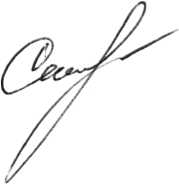   отдел образования АДМИНИСТРАЦИИ         ВАДИНСКОГО района                      Пензенской области442170, с. Вадинск, ул. Площадь Ленина, д. 19
тел. (242 ) 2-10-51, факс (242 ) 2-13-60
ИНН 5811002544, ОГРН1035801100576 
E-mail: vadinskoe.roo@yandex.ru;vadinsk_oo@edu-penza.ru  отдел образования АДМИНИСТРАЦИИ         ВАДИНСКОГО района                      Пензенской области442170, с. Вадинск, ул. Площадь Ленина, д. 19
тел. (242 ) 2-10-51, факс (242 ) 2-13-60
ИНН 5811002544, ОГРН1035801100576 
E-mail: vadinskoe.roo@yandex.ru;vadinsk_oo@edu-penza.ru  отдел образования АДМИНИСТРАЦИИ         ВАДИНСКОГО района                      Пензенской области442170, с. Вадинск, ул. Площадь Ленина, д. 19
тел. (242 ) 2-10-51, факс (242 ) 2-13-60
ИНН 5811002544, ОГРН1035801100576 
E-mail: vadinskoe.roo@yandex.ru;vadinsk_oo@edu-penza.ru  отдел образования АДМИНИСТРАЦИИ         ВАДИНСКОГО района                      Пензенской области442170, с. Вадинск, ул. Площадь Ленина, д. 19
тел. (242 ) 2-10-51, факс (242 ) 2-13-60
ИНН 5811002544, ОГРН1035801100576 
E-mail: vadinskoe.roo@yandex.ru;vadinsk_oo@edu-penza.ru  отдел образования АДМИНИСТРАЦИИ         ВАДИНСКОГО района                      Пензенской области442170, с. Вадинск, ул. Площадь Ленина, д. 19
тел. (242 ) 2-10-51, факс (242 ) 2-13-60
ИНН 5811002544, ОГРН1035801100576 
E-mail: vadinskoe.roo@yandex.ru;vadinsk_oo@edu-penza.ru  отдел образования АДМИНИСТРАЦИИ         ВАДИНСКОГО района                      Пензенской области442170, с. Вадинск, ул. Площадь Ленина, д. 19
тел. (242 ) 2-10-51, факс (242 ) 2-13-60
ИНН 5811002544, ОГРН1035801100576 
E-mail: vadinskoe.roo@yandex.ru;vadinsk_oo@edu-penza.ru45145115.05.202115.05.202115.05.2021